Chủ đề: [Giải toán 6 Cánh Diều] - Toán 6 tập 2 - Chương 6. Hình học phẳng     Mời các em học sinh cùng tham khảo chi tiết gợi ý giải Bài 4 trang 92 theo nội dung bài 4 "Tia" sách giáo khoa Toán 6 Cánh Diều tập 2 theo chương trình mới của Bộ GD&ĐTGiải Bài 4 trang 92 SGK Toán 6 tập 2 Cánh DiềuCâu hỏiQuan sát Hình 64.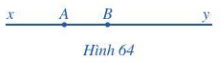 a) Viết ba tia gốc A và ba tia gốc B. b) Viết hai tia trùng nhau gốc A và hai tia trùng nhau gốc B.c) Viết hai tia đối nhau gốc A và hai tia đối nhau gốc B.Giảia) Ba tia gốc A là: Ax, AB và Ay.Ba tia gốc B là: Bx, BA, By.b) Hai tia trùng nhau gốc A là: tia AB và tia Ay.Hai tia trùng nhau gốc B là: BA và Bx.c) Hai tia đối nhau gốc A là: Ax và AB (hay Ax và Ay).Hai tia đối nhau gốc B là: Bx và By (hay BA và By).-/-Vậy là trên đây Đọc tài liệu đã hướng dẫn các em hoàn thiện phần giải bài tập SGK: Bài 4 trang 92 SGK Toán 6 tập 2 Cánh Diều. Chúc các em học tốt.